Фоторепортаж                                                                                                                                                                           об организации и проведении литературных чтений                                                                                                                                                      для детей и родителей второй группы раннего возраста,                                                                                                   в рамках дистанционного взаимодействия                                                                                с семьями воспитанников в период САМОИЗОЛЯЦИИ,                                                                                                                                                                        на тему «Игрушки», Агнии Львовны Барто17.04.2020.                                                                                                            Шилова Ирина Александровна, воспитатель                                                                          высшей квалификационной категории;                                                                                Алексеева Елена Викторовна, воспитатель                                                                                       высшей квалификационной категории  Цель: формирование интереса детей к стихам А.Л. БартоЗадачи:- активно взаимодействовать с семьёй;-  закрепить знания стихотворений Агнии Львовны Барто;- развивать коммуникативные способности, творческое мышление, познавательный интерес;- рассказать заученные стихи другим ребятам, воспитателю, родителям;- воспитывать интерес к чтению стихотворений. 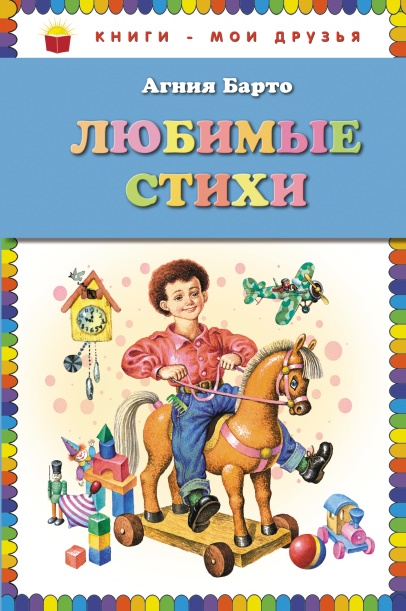 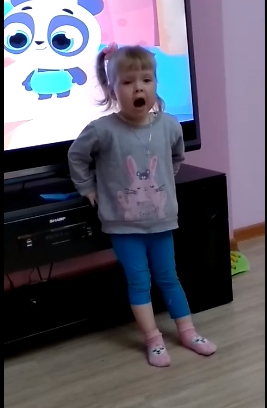 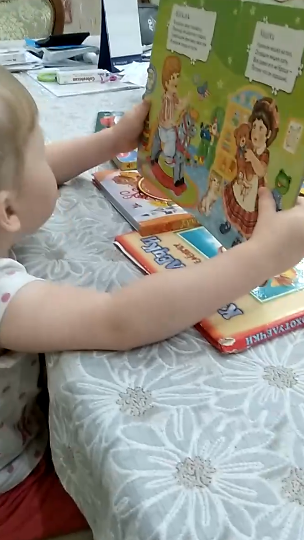 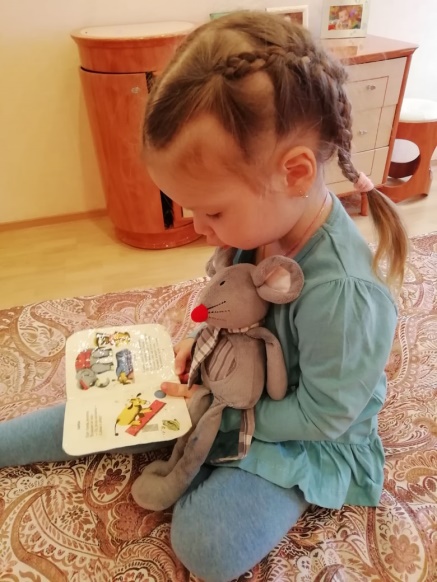 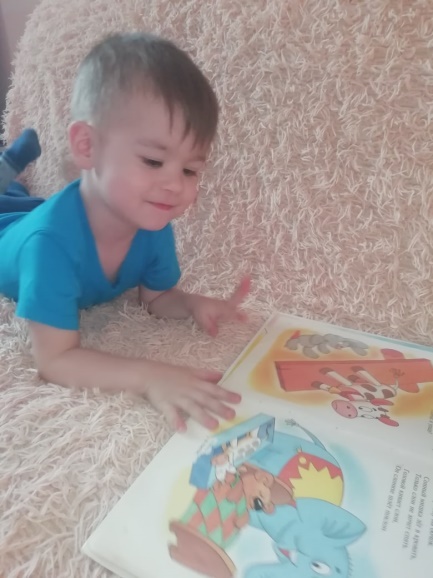 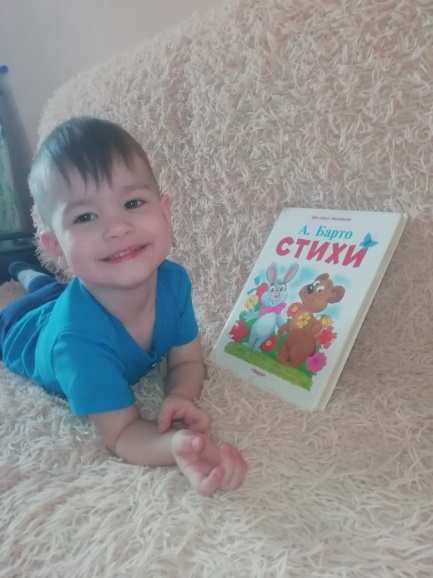 